Wave Frenzy U9 DivisionOWHA Sanctioned Tournament #2324105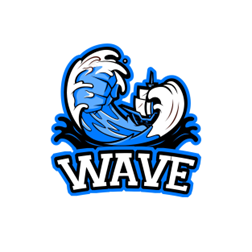 From the Hockey Canada U9 Pathways document:Tournaments are jamboree/festival format, engaging players in a fun environment: JAMBOREE: Coming together of several players who are then placed onto teams. Games may or may not be competitive and the emphasis is on fun. FESTIVAL: Coming together of teams to participate in games and fun activities. Games may be competitive, but no standings are kept. There are no playoffs in U9 hockey. U9 players can transition to full-ice hockey January 15 or later (see Playing Surface, Section 4).For our upcoming Wave Frenzy Tournament, February 17-19, 2024, the U9 division will proceed as stated below:Wave Frenzy U9 will be festival format U9 games will be played full ice10-10-12Change on the flyScore will be kept, but there will be no advancement to subsequent rounds of play Mercy rule: any team who is ahead by 5 goals. Referees will inform coaches that the remainder of regulation time will be played in straight time until the goal differential is less than 5 goals. This will be applied to all games played in the tournament.All teams will play an equal number of games (4 games)All players will receive a medal for participationGood sportsmanship and a fun festival environment will be emphasizedAll coaches will receive an MVP puck to be handed out after each game to a player who stands out with great effort, sportsmanship and hockey decision makingPlease direct any questions to Alicia@pcwave.ca We look forward to a great weekend of hockey!